MINUTES OF REGULAR SESSION OF COUNCILJuly 27, 2022~~~~~~~~~~~~~~~~~~~~~~~~~~~~~~~~~~~~~~~~~~~~~~~~~~~~~~~~~~~~~~~Regular session of Borough Council convened at 6:00 pm. Present were Councilors Mike Matlos, Tim Sloss, Elizabeth Lape, Michael Zrenchak, Chris Gretz and Luke Riley, Mayor Sikorski, Solicitor Matt Racunas and Engineer Laura Branthoover.  Councilor Jennifer Riley was not in attendance.PUBLIC COMMENT:Margaret Mansfield – 1028 Glenn Avenue:  Mrs. Mansfield asked Mr. Zrenchak if Rob Roderick from Rep.Nick Pisciottano”s office had contacted him about the water line on Glenn Avenue.  He said that he had not heard from him.  Rob told Mrs. Mansfield that he could not do anything until the budget was passed but he would give Mike Zrenchak a call.  Mrs. Mansfield asked Mr. Zrenchak if anything was happening with the water line.  Mr. Zrenchak stated that he heard back from Westmoreland Water and they said that based on the footage and the number of homes there, it would be about $43,000 per resident to put that in so they had no intention on doing anything at that point in time.  They like to be n the $18,000 range.  We will have to see what kind of grant money there is to make it cost effective.  The resident would only be responsible for the tap in fee.  Mrs. Mansfield stated that Rob told her there are a lot of grants out there.  Mr. Zrenchak said there are some funding sources out there but he and/or Jill Pack will reach to Rob and see what grants he is referring to.  Mrs. Mansfield asked if mulch could be put down at the Latrobe playground.  Mr. Matlos said that they would do that. Jim Campbell:  He said that his wife walks around the ballfields and she doesn’t feels safe because of the situation down there.  Mr. Zrenchak stated they are aware of it and they will be gone on Friday.  He said that Sargent Mayernik reached out to the county to try to get them some help.  Sargent Mayernik said the county has been out a few times, once just yesterday.  He said that one way or another, they will be gone Friday.  PROPERTY:  Chris GretzMr. Gretz had nothing to reportPOLICE, FIRE and EMS:  Michael ZrenchakMr. Zrenchak read the Fire Department Report for June 2022:	Containment	Detail			1	Standby				3	Automatic Fire Alarm		2	Structure Fire			5	Gas Leak			1	Vehicle Crash		1	EMS Assistance		2	Wires Down			3	Trees Down			2Mr. Zrenchak read the Police Vehicle Report for June 2022	Vehicle 130			1,440 miles	Vehicle 131			   469 miles	Vehicle 132			   582 milesVehicle Maintenance performed was routine washes and detailing for all 3 cars.		Motion to adopt Resolution 2022-10 regarding opposition to consolidating Allegheny County 911 Channels.	Motion:  Mr. Matlos		Second:  Mrs. Lape 	All in favor.  Motion carries LEGISLATION: Chris GretzMr. Gretz added to the Police, Fire and EMS report by saying that he was at the Pleasant Hills First Night event – the men and women of our Fire Department were very representative of our community.Mr. Gretz had nothing to reportPARKS & RECREATION:  Michael Zrenchak reported for Jennifer Riley Mr. Zrenchak reported for Ms. Riley that Fun to Be a Kid Day will be held September 24, 2022.  More details to follow.HEALTH & ORDINANCE:  Luke RileyMr. Riley reported that Mr. Bogdan has been keeping up with the complaints as they come in.  Motion to accept the wildlife control proposal from Pest b Gone in the amount of $300 per month.	Motion:  Mr. Matlos		Second:  Mrs. Lape	All in favor.  Motion carriesMr. Riley explained that is not the dog catcher.  That is for if you have a skunk in a stairwell or a snake in your garage.    LIGHTS:  Michael Matlos	Mr. Matlos had nothing to report FINANCE:  Elizabeth LapeMotion to Pay:  Bills for Ratification of $186,018.37 and List of Bills to Pay $15,223.68	Motion:  Mr. Matlos		Second:  Mr. Sloss	All in favor.  Motion carriesMr. Zrenchak abstained from the bill for Zrenchak Environmental Services.Bills for Ratification:List of Bills to Pay:PERSONNEL: Michael Zrenchak reported for Jennifer RileyMotion to accept Officer Kemple’s Written Resignation effective July 18, 2022.	Motion:  Mr. Matlos		Second:  Mrs. Lape	All in favor.  Motion carries.Motion to accept Jill Pack’s employment contract retroactive to January 1, 2022.Mr. Zrenchak tabled the motion to accept Jill Pack’s employment contract until next month because not everyone has had a chance to review it.STREETS AND SEWERS: Tim SlossMr. Sloss reported that PA American Water wants to install flow meters on their lines not ours.Mr. Zrenchak stated that everything has been sent out for the pump station.  He heard from him and now it is just a waiting game – 26 to 34 weeks.  MAYOR’S REPORT:  Larry Sikorski, MayorMayor Sikorski stated that he has the police report of calls for service – they are intertwined with the other departments.  He said if anyone wants to read the whole thing, please see him after the meeting. Sargent Mayernik explained that 13 departments are on the same channel as of July 22, 2022 at 6:00am.  The combined Channels 1 and 3.  Mr. Riley stated that you could not get on the radio before when Clairton and Glassport got busy and they added McKeesport to the mix.  It will be very difficult now.   SOLICITOR’S REPORT:  Matt Racunas	There was nothing to report.ENGINEER’S REPORT:  Laura BranthooverMotion to award the contract for repairs to the Manor Park Restrooms to Swede Construction in the amount of $145,400.	Motion:  Mr. Matlos		Second:  Mr. Sloss	All in favor.  Motion carries.CD 49 preapplications are due from August 8, 2022 to September 16, 2022.  She asked that council to think or projects they want to apply for.     OLD BUSINESS:Motion to advertise Ordinance 2202-03 changing the sewage billing from quarterly to monthly.Motion:  Mr. Matlos		Second:  Mrs. LapeAll in favor.  Motion carries.NEW BUSINESS:The Oral Rabies Vaccination Baiting Operation will be conducted from July 25th to August 31st.  CORRESPONDENCE:Motion to accept the typed minutes from the May 25, 2022 meeting.	Motion:  Mr. Matlos		Second:  Mr. Sloss	All in favor.  Motion carries.Next meeting dates/times:  Work Session, Wednesday August 10, 2022 at 6:00 pm – Regular Session, Wednesday, August 24, 2022 at 6:00 pmMotion to adjourn		Motion:  Mr. Gretz			Second:  Mr. Sloss	All in favor.  Motion carries.Meeting adjourned at 6:16pmRespectfully submitted by:Jill PackBorough Secretary07/01/2022EFTPA SCDU-82.5207/01/2022EFTADP [CHECKS]-12,805.3807/01/2022EFTADP-4,260.0406/24/2022EFTADP [INVOICE]-75.1907/13/2022EFTPA SCDU-82.5207/14/2022EFTADP [CHECKS]-12,805.3807/14/2022EFTADP-4,124.2807/13/20224571DUQUESNE LIGHT CO-3,403.8706/23/202212405PA AMERICAN WATER-103,193.1107/13/202212406AMERICAN WATER-74.2107/13/202212407DUQUESNE LIGHT CO-153.8907/13/202212408GLENN ENGINEERING & ASSOC-1,767.5007/13/202212409ZRENCHAK ENVIRONMENTAL SERVICES INC-385.0006/23/202222773HTM DESIGNS-50.0006/23/202222774MR JOHN-393.0006/23/202222775PA AMERICAN WATER-172.8806/23/202222776SPRINT-117.0106/27/202222777UPMC HEALTH PLAN-4,943.3306/27/202222778AMERICAN LEGAL SERVICES-72.4007/05/202222779PA MUNICIPAL RETIREMENT SYSTEM-2,860.0007/13/202222780AFLAC-223.3607/13/202222781AQUA FILTER FRESH INC-20.7507/13/202222782BUILDING INSPECTION UNDERWRITERS OF PA-165.0007/13/202222783CENTER INDEPENDENT ENERGY-34.5507/13/202222784COMCAST-380.0807/13/202222785DUQUESNE LIGHT CO0.0007/13/202222786FIRST COMMONWEALTH BANK (CREDIT CARD)-897.1107/13/202222787GLENN ENGINEERING & ASSOC-1,641.2507/13/202222788HOME DEPOT-90.6707/13/202222789HTM DESIGNS-60.0007/13/202222790JEFFERSON HILLS LAWN & EQUIP-28.5007/13/202222791LINCOLN BOROUGH-500.0007/13/202222792Mark C. Turnley-2,000.0007/13/202222793MCI-29.2107/13/202222794MON VALLEY INDEPENDENT-546.5007/13/202222795O'REILLY AUTO PARTS-72.2407/13/202222796ONE DIGITAL-40.0007/13/202222797PA AMERICAN WATER-1,158.5107/13/202222798PEOPLES NATURAL GAS-79.0107/13/202222799PSAB U/C PLAN-759.0207/13/202222800R A FOSTER & SON CO-76.9007/13/202222801RICOH USA-149.4207/13/202222802ROTELICA INC-2,445.0907/13/202222803RUSSELL STANDARD CORP0.0007/13/202222804Safsecur LLC-808.3407/13/202222805SHERWIN WILLIAMS CO-1,077.4007/13/202222806SPRINT-112.1607/13/202222807T-Mobile-45.4207/13/202222808TRUGREEN CHEMLAWN-526.1907/13/202222809DUQUESNE LIGHT CO-542.6807/13/202222810RUSSELL STANDARD CORP-199.1007/13/2022228111st Equipment Finance0.0007/13/2022228121st Equipment Finance-18,996.7907/15/202222813TEAMSTERS LOCAL UNION #205-188.0007/18/202222814ROTELICA INC-183.6107/18/202222815POSTMASTER-120.00-186,018.37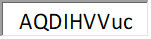 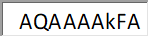 AMERICAN LEGAL SERVICES07/20/2022118-2577007/30/202272.40Total AMERICAN LEGAL SERVICES72.40AMERICAN WATER07/01/2022400023937007/11/202274.21Total AMERICAN WATER74.21AMTRUST NORTH AMERICA07/12/20221759492507/22/20224,751.00Total AMTRUST NORTH AMERICA4,751.00CHRISTIE AND ASSOCIATES07/18/2022385207/28/2022420.00Total CHRISTIE AND ASSOCIATES420.00COMMONWEALTH OF PA07/01/2022125479507/11/202265.00Total COMMONWEALTH OF PA65.00DEARBORN LIFE INSURANCE CO.07/12/2022FHMT1022PA - 1007/22/20228.88Total DEARBORN LIFE INSURANCE CO.8.88HOME DEPOT07/19/2022751589707/29/2022108.55Total HOME DEPOT108.55MCI07/16/20220864890945907/26/202231.38Total MCI31.38MR JOHN07/23/2022INV-1224108/02/2022131.0007/23/2022INV-1224208/02/2022262.00Total MR JOHN393.00O'REILLY AUTO PARTS07/15/20225219-20468307/25/20228.4307/18/20225108-27372207/28/202231.97Total O'REILLY AUTO PARTS40.40ORKIN EXTERMINATING07/22/2022226411829008/01/2022207.92Total ORKIN EXTERMINATING207.92PA AMERICAN WATER07/18/20221024-21003487726007/28/202233.6607/18/20221024-21003371375207/28/2022314.48Total PA AMERICAN WATER348.14QUILL07/14/20222635975007/24/202254.2707/14/20222635868407/24/202213.99Total QUILL68.26RACUNAS LAW GROUP LLC06/01/2022152306/11/20222,148.00Total RACUNAS LAW GROUP LLC2,148.00RICOH USA07/15/202210634947807/25/2022149.42Total RICOH USA149.42SHERWIN WILLIAMS CO07/14/20223779-307/24/20223.7307/14/20223780-107/24/202270.4007/19/20227897-507/29/2022589.50Total SHERWIN WILLIAMS CO663.63SLACK OVERHEAD DOORS07/21/20225044807/31/2022500.00Total SLACK OVERHEAD DOORS500.00SPRINT07/12/2022233328279-13007/22/2022117.18Total SPRINT117.18UPMC HEALTH PLAN07/13/2022020207 30007/23/20224,943.33Total UPMC HEALTH PLAN4,943.33VERIZON GARAGE07/09/2022450-731-927-0001-5307/19/202257.98Total VERIZON GARAGE57.98WESTCOM WIRELESS INC07/15/2022119007/25/202255.00Total WESTCOM WIRELESS INC55.00TOTALTOTAL15,223.68